Publicado en Ciudad de México el 02/11/2018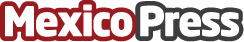 Expo Beauty Show tiene un gran reto para 2019: superar esta ediciónShows, seminarios, concursos, convivencia y lanzamientos hicieron a EBS 2018 un evento exitosoDatos de contacto:Paulina OlveraNota de prensa publicada en: https://www.mexicopress.com.mx/expo-beauty-show-tiene-un-gran-reto-para-2019 Categorías: Nacional Moda Comunicación Marketing Sociedad Consumo Ciudad de México http://www.mexicopress.com.mx